Урок 3Тема: «Сколько углов у треугольника»Цели и задачи: Научить учащегося проводить сравнительный зрительный анализ геометрических форм между собой. Увидеть треугольник в окружающих нас предметах. Научить рисовать треугольник и предметы треугольной формы. Научить использовать  в рисунке разные треугольники узкие и широкие. Развивать фантазию и чувство формы.Инструменты и материалы: Треугольник вырезанный из картона; альбом; простой карандаш ластик; цветные карандаши или восковые мелки по желанию ребенка.Ход занятия:I  Организационный момент. Подготовка рабочего места.II  Объяснения темы:Возьми в руки геометрическую фигуру-это треугольник. Обведи его пальчиком ,не  отрываю руки. Ой какие острые углы у треугольника! Какие предметы можно нарисовать использую треугольник?Несколько  вариантов:Его одевают на день рождения и веселый праздник? Это треугольный колпачок.Хрум –хрум, похрустим морковкой? Морковка треугольной формы. Давай посчитаем углы у морковки один, два, три!Он спасает нас, когда идет дождик. Что это? Зонтик? Под ним можно укрыться вместе с мамой.Потом ребенок должен сам вспомнить какие он знает предметы где основой является треугольник.III. Практическая работаДелим альбомный лист на 6 равных частей. И в каждой части рисуем и раскрашиваем: треугольник, колпачок, морковь, зонтик. В двух других свободных частях рисует ребенок предметы треугольной формы по выбору.  (смотрите приложение ) 60 минут.Придумать и нарисовать предметы состоящие  из 2-х и более треугольников ( 20 минут)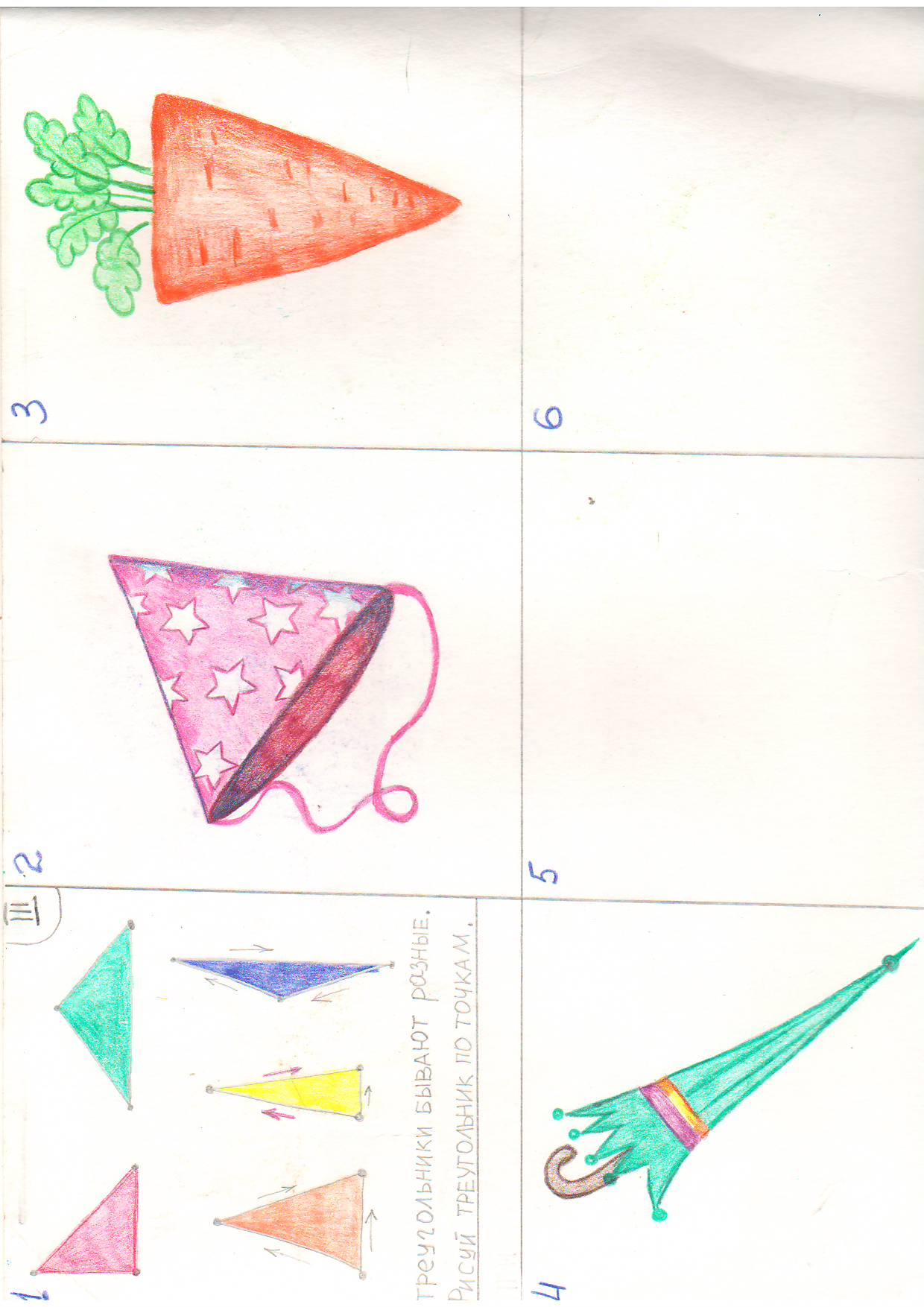 